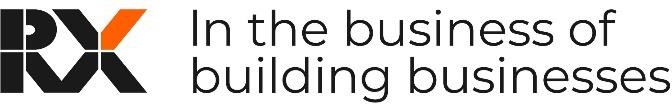 美国西部国际光学展International Vision Expo West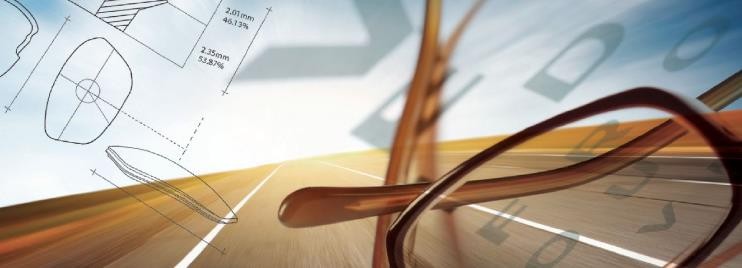 展会时间：2024 年 9 月 18 日—21 日展会地点：美国内华达州拉斯维加斯金沙会展中心官方网站： www.visionexpowest.com主办单位：励展博览集团 – 美国合作单位：美国视力协会（VCA）、AZOA 展会概况：美国西部国际光学展览会作为美国专业的国际光学展，由励展博览集团与美国视力协 会每年秋季在美国西部拉斯维加斯举办，在国际光学眼镜业拥有极高的口碑。展会汇聚了 近一万五千多名来自世界各地的眼镜商、验光师、眼科医师、零售商、实验室技师等行业 人士及媒体。此展会是国际光学行业高端技术交流的盛会，是北美光学市场最具规模和影 响力的盛会，同时也是帮助你进入一个产业规模达 286 亿美元的眼科保健行业市场的盛会。该展会在南美地区拥有良好的声誉，每年都吸引数量众多的南美洲国家，如巴西、墨西哥 等国家的专业人士前往参展和采购。美国每年举办两场国际光学展览会，东部光学展与西部展。美国市场巨大，西部展的市场主要在美国的西部地区包括加利福尼亚州，艾奥瓦州，内布拉斯加州，奥克拉荷马州等等。西部光学展针对其市场特点会邀请更多的眼镜行业专家和眼科医生，由于美国西部对光学产品需求逐年提升因此西部市场非常的大，更多的专业买家、参观商开始将注意力 投放到拉斯维加斯的西部光学展，这也是主办方逐年扩大西部光学展参展面积的原因所在。91%的美国参展商都要同时参加西部和东部展。如果要全面的开拓美国光学产品的市场， 争取更多机会，那从现在起美国西部光学展将成为你进军美国市场你必不可少的捷径。美国经济环境：美国是世界上最大的经济体，是中国的最大的贸易伙伴，美国是中国眼镜行业出口量最大的目标市场，美国对眼镜的需求量远超过整个欧洲(包括米兰，巴黎)的眼镜需求量美国次贷危机和金融危机可以被控制在局部范围之内，对美国整体经济构成重大威胁的可能性不大美国金融体系成熟，市场发达，有各种对冲风险的工具和渠道，从而防止深度爆发2001 年经济衰退后，住房贷款的低利息对促进经济增长的确有着重要作用，但是占美国国内生产总值 2/3 的个人消费才是主要因素。美国 GDP 的构成：私人消费： 69.9%, 私人投资：16.7%, 政府投资：19.1%， 房地产和相关行业：10.1%美国分销商、民众更倾向于在境内采购；趋于稳定的光学市场，使分销商倾向于购买中小公司的产品，从而平衡器收益展会近况：2022 年美国西部光学展展览面积为 150,000 平方英尺，参展商有来自全球的 370 多家眼镜生产、制造、科研企业；13000 多位来自美国及世界的业内专业买家，同期举办 3500 场论坛活 动。展会期间收获 31000 多的互联网线上点击量，并有来自河北、丹阳、温州、泰州、厦门、广东、上海、江西等地的 33 家中国企业参展，产品类型涵盖眼镜架、镜片、太阳镜、老花镜、眼镜盒、眼镜链、隐形眼镜、滑雪眼镜、清洗仪器、清洗试剂等。展品范围眼镜架 运动眼镜眼镜盒、眼镜链、配件太阳镜隐形眼镜及相关产品镜片检测设备展示柜\照明器材近视眼镜眼镜店铺设计方案参展联络Cindy Xu  许冲	Phone:010-5933 9371	Email: cindy.xu@rxglobal.com